Definiție  Fie  A, BC, D multimi nevide și f : A B, g : CD. Se numește compusa funcției g cu funcția f, funcția  h : A D, h(x) = (gf)(x) = g(f(x)).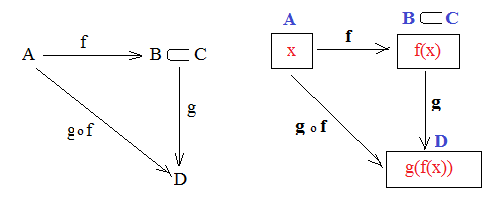 Proprietăți:1. În general, compunerea funcțiilor nu este comutativă; gf  fg.2. Compunerea funcțiilor este o operație asociativă:3. Dacă  atunci   și  Prof. Teodora Cosma